АДМИНИСТРАЦИЯЗАКРЫТОГО АДМИНИСТРАТИВНО-ТЕРРИТОРИАЛЬНОГО ОБРАЗОВАНИЯ СОЛНЕЧНЫЙПОСТАНОВЛЕНИЕО ПОРЯДКЕ ПРЕДОСТАВЛЕНИЯ ГРАЖДАНАМИ, ПРЕТЕНДУЮЩИМИ НА ЗАМЕЩЕНИЕ ДОЛЖНОСТЕЙ МУНИЦИПАЛЬНОЙ СЛУЖБЫ И МУНИЦИПАЛЬНЫМИ СЛУЖАЩИМИ ЗАТО СОЛНЕЧНЫЙ СВЕДЕНИЙ О ДОХОДАХ, РАСХОДАХ, ОБ ИМУЩЕСТВЕ И ОБЯЗАТЕЛЬСТВАХ ИМУЩЕСТВЕННОГО ХАРАКТЕРАВ соответствии с Федеральным законом от 6 октября 2003 года №131-ФЗ «Об общих принципах организации местного самоуправления в Российской Федерации», Федеральным законом от 02.03.2007 г. № 25-ФЗ «О муниципальной службе в Российской Федерации»,  Федеральным законом от 25 декабря 2008 года № 273-ФЗ «О противодействии коррупции», Федеральным законом  от 3 декабря 2012 года № 230-ФЗ «О контроле за соответствием расходов лиц, замещающих государственные должности, и иных лиц их доходам»,  Указом Президента РФ от 23 июня 2014 года № 460 «Об утверждении формы справки о доходах, расходах, об имуществе и обязательствах имущественного характера и внесении изменений в некоторые акты Президента Российской Федерации», Указом Президента РФ от 2 апреля 2013 года № 310 «О мерах по реализации отдельных положений Федерального закона «О контроле за соответствием расходов лиц, замещающих государственные должности, и иных лиц их доходам», Указом Президента РФ от 18.05.2009 г. № 559 «О предоставлении гражданами, претендующими на замещение должностей федеральной государственной службы, и федеральными государственными служащими сведений о доходах, об имуществе и обязательствах имущественного характера», Законом Тверской области от 09.11.2007 года № 121-ЗО «О регулировании отдельных вопросов муниципальной службы в Тверской области», и Уставом ЗАТО Солнечный, администрация ЗАТО Солнечный,ПОСТАНОВЛЯЕТ:1. Утвердить Положение о порядке представления гражданами, претендующими на замещение должностей муниципальной службы и муниципальными служащими ЗАТО Солнечный сведений о  доходах, расходах, об имуществе и  обязательствах имущественного характера, а также сведений о доходах, расходах супруги (супруга) и несовершеннолетних детей, об их имуществе и  обязательствах имущественного характера (Приложение 1).2. Утвердить Положение о проверке достоверности и полноты сведений, предоставляемых гражданами, претендующими на замещение должностей муниципальной службы и муниципальными служащими ЗАТО Солнечный (Приложение 2).3. Опубликовать настоящее постановление в газете «Городомля на Селигере» и разместить на официальном сайте администрации ЗАТО Солнечный в сети Интернет.  4. Настоящее Постановление вступает в силу со дня его официального опубликования.5.Контроль за исполнением настоящего постановления оставляю за собой.                Глава ЗАТО Солнечный 		             	                     В.А. Петров Приложение 1 к Постановлениюадминистрации ЗАТО Солнечныйот 05.04.2022  № 35ПОЛОЖЕНИЕ о порядке  представления гражданами, претендующими на замещение должностей муниципальной службы и муниципальными служащими ЗАТО Солнечный сведений о  доходах, расходах, об имуществе и  обязательствах имущественного характера, а также сведений о доходах, расходах супруги (супруга) и несовершеннолетних детей, об их имуществе и  обязательствах имущественного характера Общие положения1.1 Настоящим Положением определяется порядок представления гражданами, претендующими на замещение должностей муниципальной службы (далее - должности муниципальной службы) и муниципальными служащими ЗАТО Солнечный, замещающие должности муниципальной службы, сведений о доходах, расходах, об имуществе и обязательствах имущественного характера, а также сведений о доходах, расходах супруги (супруга) и несовершеннолетних детей, об их имуществе и обязательствах имущественного характера (далее - сведения о доходах, расходах, об имуществе и обязательствах имущественного характера).1.2. Обязанность представлять сведения о доходах, об имуществе и обязательствах имущественного характера в соответствии с федеральным законодательством возлагается:а) на гражданина, претендующего на замещение должности муниципальной службы (далее – гражданин), предусмотренной Перечнем должностей муниципальной службы в ЗАТО Солнечный, при назначении на которые граждане  и при замещении которых муниципальные служащие обязаны представлять сведения о своих доходах, расходах, об имуществе и  обязательствах имущественного характера, а также сведения о доходах, расходах, и об обязательствах имущественного характера своих супруги (супруга) и несовершеннолетних детей;б) на муниципального служащего, замещавшего по состоянию на 31 декабря отчетного года должность муниципальной службы, предусмотренной  Перечнем должностей муниципальной службы в ЗАТО Солнечный, при назначении на которые граждане  и при замещении которых муниципальные служащие обязаны представлять сведения о своих доходах, расходах, об имуществе и  обязательствах имущественного характера, а также сведения о доходах, расходах, и об обязательствах имущественного характера  своих супруги (супруга) и несовершеннолетних детей;в) на муниципального служащего, замещающего должность муниципальной службы, не предусмотренную в Перечнем должностей муниципальной службы в ЗАТО Солнечный и претендующего на замещение должности муниципальной службы, предусмотренной  этим Перечнем.Порядок предоставления гражданами при поступлении на муниципальную службу, кандидатами на должности муниципальной службы, муниципальными служащими сведений о доходах, об имуществе и обязательствах имущественного характера2.1 Сведения о доходах, об имуществе и обязательствах имущественного характера представляются по утвержденной Президентом Российской Федерации форме справки:а) гражданами – при поступлении на муниципальную службу;б) кандидатами на должности, предусмотренные Перечнем – при назначении на должности муниципальной службы, предусмотренные Перечнем должностей муниципальной службы в ЗАТО Солнечный;в) муниципальными служащими, замещающими должности муниципальной службы, предусмотренные Перечнем должностей муниципальной службы в ЗАТО Солнечный (далее – Перечень) - ежегодно, не позднее 30 апреля года, следующего за отчетным.При поступлении гражданина на муниципальную службу или при назначении кандидата на должность, предусмотренную Перечнем должностей, в период с 1 января по 30 апреля соответствующие сведения подаются в текущем году только при поступлении на муниципальную службу или при назначении на должности муниципальной службы, предусмотренные Перечнем должностей.2.2. Гражданин при назначении на должность муниципальной службы представляет:а) сведения о своих доходах, полученных от всех источников (включая доходы по прежнему месту работы или месту замещения выборной должности, пенсии, пособия, иные выплаты) за календарный год, предшествующий году подачи документов (отчетный период) для замещения должности муниципальной службы, а также сведения об имуществе, принадлежащем ему на праве собственности, и о своих обязательствах имущественного характера по состоянию на первое число месяца, предшествующего месяцу подачи документов для замещения должности муниципальной службы (на отчетную дату);б) сведения о доходах супруги (супруга) и несовершеннолетних детей, полученных от всех источников (включая заработную плату, пенсии, пособия, иные выплаты) за календарный год, предшествующий году подачи гражданином документов для замещения должности муниципальной  службы, а также сведения об имуществе, принадлежащем им на праве собственности, и об их обязательствах имущественного характера по состоянию на первое число месяца, предшествующего месяцу подачи гражданином документов для замещения должности муниципальной  службы (на отчетную дату).2.3 Кандидат на должность, предусмотренную Перечнем, представляет сведения о доходах, об имуществе и обязательствах имущественного характера в соответствии с   пунктом 2.2 настоящего Положения. 2.4 Муниципальный служащий представляет ежегодно:а) сведения о своих доходах, полученных за отчетный период (с 1 января по 31 декабря) от всех источников (включая денежное содержание, пенсии, пособия, иные выплаты), а также сведения об имуществе, принадлежащем ему на праве собственности, и о своих обязательствах имущественного характера по состоянию на конец отчетного периода;б) сведения о доходах супруги (супруга) и несовершеннолетних детей, полученных за отчетный период (с 1 января по 31 декабря) от всех источников (включая заработную плату, пенсии, пособия, иные выплаты), а также сведения об имуществе, принадлежащем им на праве собственности, и об их обязательствах имущественного характера по состоянию на конец отчетного периода.2.5 Сведения о доходах, об имуществе и обязательствах имущественного характера представляются в подразделение кадровой службы администрации ЗАТО Солнечный или в соответствующую кадровую службу самостоятельного структурного подразделения.2.6  В случае если гражданин или муниципальный служащий обнаружили, что в представленных ими в кадровую службу сведениях о доходах, об имуществе и обязательствах имущественного характера не отражены или не полностью отражены какие-либо сведения либо имеются ошибки, они вправе представить уточненные сведения в порядке, установленном настоящим Положением.Гражданин может представить уточненные сведения в течение одного месяца со дня представления сведений в соответствии с подпунктом «а» пункта 2.1 настоящего Положения. Кандидат на должность, предусмотренную Перечнем, может представить уточненные сведения в течение одного месяца со дня представления сведений в соответствии с подпунктом «б» пункта 2.1 настоящего Положения. Муниципальный служащий может представить уточненные сведения в течение одного месяца после окончания срока, указанного в подпункте «в» пункта 2.1 настоящего Положения. 2.7 Сведения о доходах, об имуществе и обязательствах имущественного характера представляются по утвержденной Президентом Российской Федерации форме справки, заполненной с использованием специального программного обеспечения «Справки БК», размещенного а официальном сайте Президента Российской Федерации, ссылка на который также размещена на официальном сайте федеральной государственной информационной системы в области государственной службы в информационно-телекоммуникационной сети «Интернет». 2.8 В случае непредставления (представления не в полном объеме) по объективным причинам муниципальным служащим сведений о доходах, об имуществе и обязательствах имущественного характера супруги (супруга) и несовершеннолетних детей данный факт подлежит рассмотрению на  комиссии по соблюдению требований к служебному поведению муниципальными служащими ЗАТО Солнечный и урегулированию конфликта интересов по заявлению муниципального  служащего до окончания установленного срока предоставления справок о доходах, расходах, об имуществе и обязательства имущественного характера.Непредставление гражданином при поступлении на  муниципальную службу, представителю нанимателя (работодателю) сведений о своих доходах, об имуществе и обязательствах имущественного характера, а также о доходах, об имуществе и обязательствах имущественного характера своих супруги (супруга) и несовершеннолетних детей либо представление заведомо недостоверных или неполных сведений является основанием для отказа в приеме указанного гражданина на  муниципальную службу.Непредставление муниципальным служащим сведений о своих доходах, расходах, об имуществе и обязательствах имущественного характера, а также о доходах, расходах, об имуществе и обязательствах имущественного характера своих супруги (супруга) и несовершеннолетних детей в случае, если представление таких сведений обязательно, либо представление заведомо недостоверных или неполных сведений является правонарушением, влекущим увольнение муниципального служащего с муниципальной службы.2.9 Проверка достоверности и полноты сведений о доходах, об имуществе и обязательствах имущественного характера, представленных в соответствии с настоящим Положением, осуществляется в соответствии с законодательством Российской Федерации.2.10 Сведения о доходах, об имуществе и обязательствах имущественного характера, представляемые в соответствии с настоящим Положением, относятся к информации ограниченного доступа, если федеральным законом они не отнесены к сведениям, составляющим государственную тайну.2.11 Муниципальные служащие, в должностные обязанности которых входит работа со сведениями о доходах, об имуществе и обязательствах имущественного характера, виновные в их разглашении или использовании в целях, не предусмотренных законодательством Российской Федерации, несут ответственность в соответствии с законодательством Российской Федерации.2.12 Сведения о доходах, об имуществе и обязательствах имущественного характера, представленные в соответствии с настоящим Положением гражданином или кандидатом на должность, предусмотренную Перечнем, а также представляемые муниципальным служащим ежегодно, и информация о результатах проверки достоверности и полноты этих сведений приобщаются к личному делу муниципального служащего. Указанные сведения также могут храниться в электронном виде.2.13 В случае если гражданин или кандидат на должность, предусмотренную Перечнем,  представившие в подразделение кадровой службы  сведения о своих доходах, об имуществе и обязательствах имущественного характера, а также о доходах, об имуществе и обязательствах имущественного характера своих супруги (супруга) и несовершеннолетних детей, не были назначены на должность муниципальной службы, такие справки возвращаются указанным лицам по их письменному заявлению вместе с другими документами. Сведения о доходах, об имуществе и обязательствах имущественного характера, отнесенные в соответствии  с федеральным законом к сведениям, составляющим государственную тайну, подлежат защите в соответствии с законодательством Российской Федерации о государственной тайне.2.14 Сведения о доходах, расходах, об имуществе и обязательствах имущественного характера граждан, претендующих на замещение должностей муниципальной службы, и муниципальных служащих, замещающих должности муниципальной службы, их супругов и несовершеннолетних детей (далее – сведения о доходах, расходах, об имуществе и обязательствах имущественного характера)  подразделением кадровой службы администрации ЗАТО Солнечный или  соответствующей кадровой службой самостоятельного структурного подразделения администрации размещаются  на официальном сайте  администрации ЗАТО Солнечный в информационно-телекоммуникационной сети «Интернет» и предоставляются  средствам массовой информации для опубликования  на основании их запросов, если законодательством не установлен иной порядок размещения указанных сведений и (или) их предоставления средствам массовой информации для опубликования.2.15 На официальном сайте размещаются и средствам массовой информации предоставляются для опубликования следующие сведения о доходах, об имуществе и обязательствах  имущественного характера:а) перечень объектов недвижимого имущества, принадлежащих муниципальному служащему, его супруге (супругу) и несовершеннолетним детям на праве собственности или находящихся в их пользовании с указанием вида, площади и страны расположения каждого из них;б) перечень транспортных средств с указанием вида и марки, принадлежащих на праве собственности муниципальному служащему, его супруге (супругу) и несовершеннолетним детям;в) декларированный годовой доход муниципального служащего, его супруги (супруга) и несовершеннолетних детей;г) сведения об источниках получения средств, за счет которых совершены сделки (совершена сделка) по приобретению земельного участка, другого объекта недвижимого имущества, транспортного средства, ценных бумаг ( долей участия, паев в уставных (складочных) капиталах организаций), цифровых финансовых активов, цифровой валюты, если общая сумма таких сделок (сумма такой сделки) превышает общий доход муниципального служащего (работника) и его супруги (супруга) за  три последних года, предшествующих отчетному периоду.2.16 В размещаемых на официальном сайте и предоставляемых средствам массовой информации для опубликования сведениях о доходах, об имуществе и обязательствах имущественного характера запрещается указывать:а) иные сведения (ткроме указанных в пункте 2.15 настоящего Положения) о доходах муниципального служащего, его супруги (супруга) и несовершеннолетних детей, об имуществе принадлежащем на праве собственности названным лицам и об обязательствах имущественного характера;б) персональные данные супруги (супруга), детей и иных членов семьи муниципального служащего;в) данные, позволяющие определить место жительства, почтовых адрес, телефон и иные индивидуальные средства коммуникации муниципального служащего, его супруги (супруга), детей и иных членов семьи;г) данные, позволяющие определить  местонахождение объектов недвижимого имущества, принадлежащих муниципальному служащему, его супруге (супругу), детям, иным членам семьи на праве собственности или находящихся в их пользовании;д) информацию, отнесенную к государственной тайне или являющуюся конфиденциальной.2.17 Сведения о доходах, об имуществе и обязательствах имущественного характера, указанные в пункте 2.15 настоящего Положения, за весь период замещения муниципальным служащим должностей, замещение которых влечет за собой размещение его сведений о доходах, расходах, об имуществе и обязательствах имущественного характера, а также сведения о доходах, расходах, об имуществе и обязательствах имущественного характера его супруги (супруга) и несовершеннолетних детей находятся на официальном сайте  администрации ЗАТО Солнечный в информационно-телекоммуникационной сети «Интернет» и ежегодно обновляются  в течение 14-ти рабочих дней со дня истечения срока, установленного для их подачи.2.18 Размещение на официальном сайте сведений о доходах, расходах, об имуществе и обязательствах имущественного характера обеспечивается подразделением кадровой службы администрации ЗАТО Солнечный или в соответствующей кадровой службой самостоятельного структурного подразделения.2.19 Кадровая служба администрации ЗАТО Солнечный или соответствующая кадровая служба самостоятельного структурного подразделения:а) в течение трех рабочих дней со дня поступления запроса от средства массовой информации сообщает о нем муниципальному служащему, указанному в пункте 2.14 настоящего Положения, в отношении которого поступил запрос;б) в течение семи рабочих дней со дня поступления запроса от средства массовой информации обеспечивает предоставление ему сведений, указанных в пункте 2.15 настоящего Порядка, в том случае, если запрашиваемые сведения отсутствуют на официальном сайте.2.20 Служащие, обеспечивающие размещение сведений и доходах, расходах, об имуществе и обязательствах имущественного характера на официальном сайте и их представление средствам массовой информации для опубликования, несут в соответствии с законодательством ответственность за несоблюдение настоящего Порядка, а также за разглашение сведений, отнесенных к государственной тайне или являющихся конфиденциальными.3. Порядок предоставления муниципальными служащими сведений о своих расходах.3.1 Сведения о расходах предоставляются лицами, замещающими должности муниципальной службы, включенные в соответствующий Перечень должностей муниципальной службы в ЗАТО Солнечный.3.2 Муниципальный служащий, замещающий должность муниципальной службы, включенную в  Перечень должностей муниципальной службы в ЗАТО Солнечный, обязан ежегодно, не позднее 30 апреля года, следующего за отчетным, в порядке, указанном в настоящем Положении,  по форме, которые установлены для представления сведений о доходах, об имуществе и обязательствах имущественного характера муниципальными служащими ЗАТО Солнечный, представлять сведения о своих расходах, а также о расходах своих супруги (супруга) и несовершеннолетних детей по каждой сделке по приобретению земельного участка, другого объекта недвижимости, транспортного средства, ценных бумаг, акций (долей участия, паев в уставных (складочных) капиталах организаций), цифровых финансовых активов, цифровой валюты совершенной им, его супругой (супругом) и (или) несовершеннолетними детьми в течение календарного года, предшествующего году представления сведений (далее - отчетный период), если общая сумма таких сделок превышает общий доход данного лица и его супруги (супруга) за три последних года, предшествующих отчетному периоду, и об источниках получения средств, за счет которых совершены эти сделки. 3.3. Сведения о расходах, представляемые в соответствии с настоящим Положением, относятся к информации ограниченного доступа, если федеральным законом они не отнесены к сведениям, составляющим государственную тайну, и хранятся в подразделении кадровой службы администрации ЗАТО Солнечный или самостоятельного структурного подразделения.3.4. Сведения о расходах, представленные в соответствии с настоящим Положением, а также информация о результатах проверки достоверности и полноты этих сведений приобщаются к личному делу муниципального служащего.3.5. Представленные сведения об источниках получения средств, за счет которых совершена сделка (совершены сделки) по приобретению земельного участка, другого объекта недвижимого имущества, транспортного средства, ценных бумаг (долей участия, паев в уставных (складочных) капиталах организаций), цифровых финансовых активов, цифровой валюты, если общая сумма таких сделок (сумма такой сделки) превышает общий доход муниципального служащего и его супруги (супруга) за три последних года, предшествующих отчетному, размещаются на официальном сайте администрации ЗАТО Солнечный в информационно-телекоммуникационной сети Интернет и средствам массовой информации предоставляются для опубликования с соблюдением законодательства Российской Федерации о государственной тайне и о защите персональных данных  в 14-дневный срок со дня истечения срока, установленного для подачи сведений о доходах, об имуществе и обязательствах имущественного характера.3.6. Проверка достоверности и полноты сведений о расходах, представленных муниципальным служащим, осуществляется в соответствии с действующим законодательством Российской Федерации, Тверской области.     Приложение 2 к Постановлениюадминистрации ЗАТО Солнечныйот __________________  № ____Положениео проверке достоверности и полноты сведений, представляемых гражданами, претендующими на замещение должностей муниципальной службы и муниципальными служащими ЗАТО Солнечный1. Настоящим Положением определяется порядок осуществления проверки:а) достоверности и полноты сведений о доходах, об имуществе и обязательствах имущественного характера, представленных в соответствии с действующим законодательством:- гражданами, претендующими на замещение должностей муниципальной службы, включенных в соответствующий Перечень должностей муниципальной службы ЗАТО Солнечный на отчетную дату; - муниципальными служащими, замещающими муниципальные должности, включенные в соответствующий Перечень должностей муниципальной службы ЗАТО Солнечный, за отчетный период и за два года, предшествующие отчетному периоду; б) достоверности и полноты сведений (в части, касающейся профилактики коррупционных правонарушений), представленных гражданами при поступлении на муниципальную службу в соответствии с нормативными правовыми актами Российской Федерации (далее - сведения, представляемые гражданами в соответствии с законодательством);    в) соблюдения муниципальными служащими в течении трех лет, предшествующих поступлению информации, явившейся основанием для осуществления проверки, предусмотренной настоящим подпунктом, ограничений и запретов, требований о предотвращении или урегулировании конфликта интересов, исполнения ими обязанностей, установленных Федеральным законом от 25 декабря 2008 года № 273-ФЗ «О противодействии коррупции» и другими федеральными законами (далее - требования к служебному поведению).2. Проверка, предусмотренная пунктом 1 настоящего Положения, осуществляется по решению представителя нанимателя (работодателя). Решение принимается отдельно в отношении каждого гражданина или муниципального служащего и оформляется в письменной форме.3. Представитель нанимателя (работодатель) определяет подразделение (кадровую службу), которое осуществляет проверку.4. Основанием для осуществления проверки, предусмотренной пунктом 1 настоящего Положения, является достаточная информация, представленная в письменном виде в установленном порядке: 1) правоохранительными органами, иными государственными органами, органами местного самоуправления и их должностными лицами;2) работниками кадровой службы органа местного самоуправления, в должностные обязанности которых входит профилактика коррупционных и иных правонарушений;3) постоянно действующими руководящими органами политических партий и зарегистрированных в соответствии с законодательством Российской Федерации общественных объединений, не являющихся политическими партиями;4) Общественной палатой Тверской области;5) общероссийскими средствами массовой информации. 5. Информация анонимного характера и информация, на основании которой ранее уже проводилась проверка и давались ответы заявителю, не может служить основанием для проверки.6. Проверка осуществляется в срок, не превышающий 60 дней со дня принятия решения о ее проведении. Срок проверки может быть продлен до 90 дней представителем нанимателя (работодателем), принявшим решение о проведении проверки.Проверка, предусмотренная пунктом 1 настоящего Положения,. осуществляется:а) самостоятельно;б) путем направления запроса в федеральные органы исполнительной власти, уполномоченные на осуществление оперативно-розыскной деятельности, в соответствии с частью третьей статьи 7 Федерального закона «Об оперативно-разыскной деятельности». При  проведении проверки, предусмотренной настоящим подпунктом, представитель нанимателя обращается к Губернатору Тверской области с ходатайством о направлении им запроса в федеральные органы исполнительной власти, уполномоченные на осуществление оперативно-розыскной деятельности в соответствии с частью третьей статьи 7 Федерального закона «Об оперативно-розыскной деятельности». В ходатайстве о направлении запроса должны содержаться сведения, указанные в пункте 8 настоящего Положения.7. При проведении проверки, предусмотренной настоящим Положением, подразделение (должностное лицо), осуществляющее проверку, вправе:  а) проводить беседу с гражданином или муниципальным служащим;  б) изучать представленные гражданином или муниципальным служащим сведения о доходах, об имуществе и обязательствах имущественного характера и дополнительные материалы;  в) получать от гражданина или муниципального служащего пояснения по представленным им сведениям о доходах, об имуществе и обязательствах имущественного характера и материалам;г) направлять в установленном порядке запрос (кроме запросов, касающихся осуществления оперативно-разыскной деятельности или ее результатов) в органы прокуратуры Российской Федерации, иные федеральные государственные органы, государственные органы субъектов Российской Федерации, территориальные органы федеральных государственных органов, органы местного самоуправления, на предприятия, в учреждения, организации и общественные объединения (далее - государственные органы и организации) об имеющихся у них сведениях: о доходах, об имуществе и обязательствах имущественного характера гражданина или государственного служащего, его супруги (супруга) и несовершеннолетних детей; о достоверности и полноте сведений, представленных гражданином в соответствии с нормативными правовыми актами Российской Федерации; о соблюдении муниципальным служащим требований к служебному поведению;д) осуществлять анализ сведений, представленных гражданином или муниципальным служащим в соответствии с законодательством Российской Федерации о противодействии коррупции.е) наводить справки у физических лиц и получать от них информацию с их согласия.8. В случае, если в ходе осуществления проверки достоверности и полноты сведений о доходах, об имуществе и обязательствах имущественного характера получена информация о том, что в течение года, предшествующего году представления указанных сведений (отчетный период), на счета лица, представившего указанные сведения (далее - проверяемое лицо), его супруги (супруга) и несовершеннолетних детей в банках и (или) иных кредитных организациях поступили денежные средства в сумме, превышающей их совокупный доход за отчетный период и предшествующие два года, лица, осуществляющие такую проверку, обязаны истребовать у проверяемого лица сведения, подтверждающие законность получения этих денежных средств.В случае непредставления проверяемым лицом сведений, подтверждающих законность получения этих денежных средств, или представления недостоверных сведений материалы проверки в трехдневный срок после ее завершения направляются лицом, принявшим решение о ее осуществлении, в органы прокуратуры Российской Федерации.В случае увольнения (прекращения полномочий) проверяемого лица, в отношении которого осуществляется проверка, указанная в части 1 настоящей статьи, до ее завершения и при наличии информации о том, что в течение отчетного периода на счета этого проверяемого лица, его супруги (супруга) и несовершеннолетних детей в банках и (или) иных кредитных организациях поступили денежные средства в сумме, превышающей их совокупный доход за отчетный период и предшествующие два года, материалы проверки в трехдневный срок после увольнения (прекращения полномочий) указанного лица направляются лицом, принявшим решение о ее осуществлении, в органы прокуратуры Российской Федерации.9. В запросе, предусмотренном подпунктом "г" пункта 7 настоящего Положения, указываются:а) фамилия, имя, отчество руководителя государственного органа или организации, в которые направляется запрос;б) нормативный правовой акт, на основании которого направляется запрос;в) фамилия, имя, отчество, дата и место рождения, место регистрации, жительства и (или) пребывания, должность и место работы (службы), вид и реквизиты документа, удостоверяющего личность гражданина или муниципального служащего, его супруги (супруга) и несовершеннолетних детей, сведения о доходах, об имуществе и обязательствах имущественного характера которых проверяются, гражданина, представившего сведения в соответствии с законодательством, полнота и достоверность которых проверяются, либо муниципального служащего, в отношении которого имеются сведения о несоблюдении им требований к служебному поведению;г) содержание и объем сведений, подлежащих проверке;д) срок представления запрашиваемых сведений;е) фамилия, инициалы и номер телефона должностного лица, подготовившего запрос;ж) идентификационный номер налогоплательщика (в случае направления запроса в налоговые органы Российской Федерации);з) другие необходимые сведения.10. Запросы в кредитные организации, налоговые органы Российской Федерации, органы, осуществляющие государственную регистрацию прав на недвижимое имущество и сделок с ним, и операторам информационных систем, в которых осуществляется выпуск цифровых финансовых активов, при осуществлении проверок в целях противодействия коррупции направляют Губернатор Тверской области, председатель Законодательного Собрания Тверской области, специально уполномоченные заместителя указанных должностных лиц, председатель избирательной комиссии Тверской области, его заместитель.В запросе Губернатора Тверской области о проведении оперативно-розыскных мероприятий, помимо сведений, перечисленных в пункте 8 настоящего Положения, указываются сведения, послужившие основанием для проверки, органы и организации, в которые направлялись (направлены) запросы, и вопросы, которые в них ставились, дается ссылка на часть третью статьи 7 Федерального закона «Об оперативно-розыскной деятельности», часть 7 статьи 8 Федерального закона «О противодействии коррупции» и пункта 6 Указа Президента Российской Федерации «проверке достоверности и полноты сведений, предоставляемых гражданами, претендующими на замещение должностей федеральной государственной службы, и федеральными государственными служащими, и соблюдения федеральными государственными служащими требований к служебному поведению». 11. Руководитель соответствующего подразделения, осуществляющего проверку (должностное лицо, осуществляющее проверку), обеспечивает: а) уведомление в письменной форме муниципального служащего о начале в отношении него проверки и разъяснение ему содержания подпункта "б" настоящего пункта - в течение двух рабочих дней со дня получения соответствующего решения;б) проведение в случае обращения муниципального служащего беседы с ним, в ходе которой он должен быть проинформирован о том, какие сведения, представляемые им в соответствии с настоящим Положением, и соблюдение каких требований к служебному поведению подлежат проверке, - в течение семи рабочих дней со дня обращения муниципального служащего, а при наличии уважительной причины - в срок, согласованный с муниципальным служащим.12. По окончании проверки подразделение (должностное лицо), осуществлявшее проверку, обязано ознакомить муниципального служащего с результатами проверки с соблюдением законодательства о государственной тайне.13. Муниципальный служащий вправе:а) давать пояснения в письменной форме: в ходе проверки; по вопросам, указанным в подпункте "б" пункта 10 настоящего Положения; по результатам проверки;б) представлять дополнительные материалы и давать по ним пояснения в письменной форме.  в) обращаться с подлежащим удовлетворению ходатайством о проведении ним беседы по вопросам, указанным в подпункте «б» пункта 10 настоящего Положения.14. Пояснения, указанные в пункте 12 настоящего Положения, приобщаются к материалам проверки.15. На период проведения проверки муниципальный служащий может быть отстранен от замещаемой должности муниципальной службы (от исполнения должностных обязанностей) на срок, не превышающий 60 дней со дня принятия решения о ее проведении. Указанный срок может быть продлен до 90 дней представителем нанимателя (работодателем), принявшим решение о проведении проверки.На период отстранения муниципального служащего от замещаемой должности муниципальной службы денежное содержание по замещаемой им должности сохраняется.16. По результатам проверки представителю нанимателя (работодателю) в установленном порядке представляется доклад. При этом в докладе должно содержаться одно из следующих предложений: а) о назначении гражданина на должность муниципальной службы;б) об отказе гражданину в назначении на должность муниципальной службы;в) об отсутствии оснований для применения к муниципальному служащему мер юридической ответственности; г) о применении к муниципальному служащему мер юридической ответственности;д) о представлении материалов проверки в соответствующую комиссию по соблюдению требований к служебному поведению муниципальных служащих и урегулированию конфликта интересов. 17. При установлении в ходе проверки обстоятельств, свидетельствующих о наличии признаков преступления или административного правонарушения, материалы об этом представляются в государственные органы в соответствии с их компетенцией.18. Представитель нанимателя (работодатель), рассмотрев доклад и соответствующее предложение, принимает одно из следующих решений: а) назначить гражданина на должность муниципальной службы;б) отказать гражданину в назначении на должность муниципальной службы;в) применить к муниципальному служащему меры юридической ответственности;д) представить материалы проверки в соответствующую комиссию по соблюдению требований к служебному поведению муниципальных служащих и урегулированию конфликта интересов.19. Материалы проверки хранятся в подразделении кадровой службы в соответствии с законодательством Российской Федерации об архивном деле.20. О результатах проверки сообщается органам, организациям, лицам, предоставившим информацию, явившуюся основанием для ее проведения, с учетом соблюдения требований законодательства Российской Федерации о персональных данных и государственной тайне, при одновременном уведомлении в письменной форм об этом гражданина или муниципального служащего, в отношении которых проводилась проверка.21. Контроль за соответствием расходов муниципального служащего, замещающего должность муниципальной службы, осуществляется в порядке, предусмотренном Федеральным законом от 25.12.2008 г. № 273-ФЗ «О противодействии коррупции и Федеральным законом от 03.12.2012 № 230-ФЗ «О контроле за соответствием расходов лиц, замещающих государственные должности, и иных лиц их доходам», нормативными правовыми актами Президента Российской Федерации, законами и иными нормативными правовыми актами Тверской области, муниципальными правовыми актами.Контроль за расходами осуществляется уполномоченным Правительством Тверской области исполнительными органами государственной власти Тверской области по реализации государственной антикоррупционной политики в Тверской области, установленных Федеральным законом от 3.12.2012 № 230-ФЗ «О контроле за соответствием расходов лиц, замещающих государственные должности, и иных лиц их доходам. 05.04.2022ЗАТО Солнечный№  35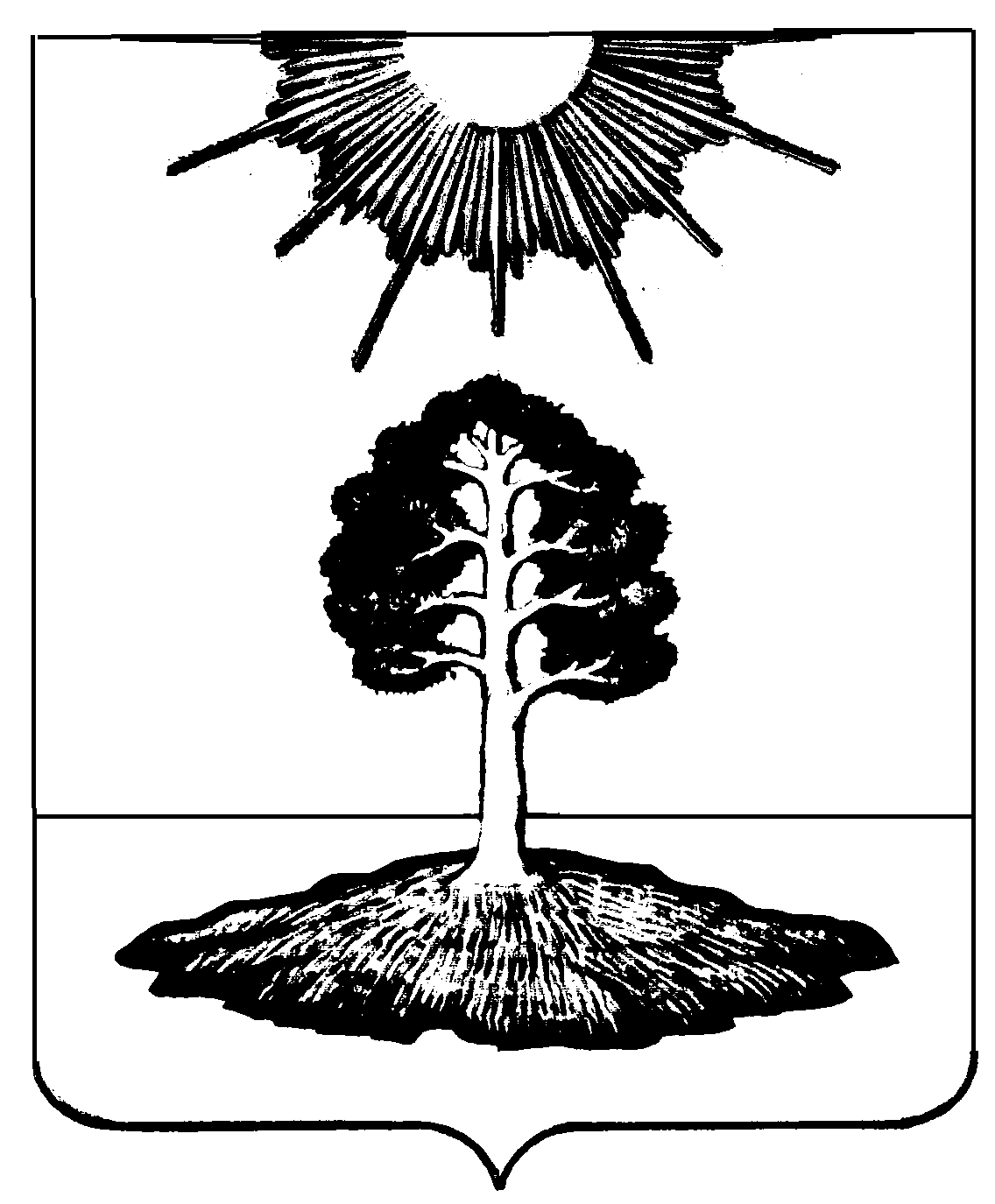 